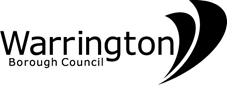 RISK ASSESSMENT DirectorateYoung Peoples and Children’s Services Location Green Lane Special School Service Education Date of Assessment: Sept 2021Review Date Sept 2021Name of Assessor: Lynne LedgardName of Assessor: Lynne LedgardPosition of Assessor: Acting deputy head (deputy DSL)Position of Assessor: Acting deputy head (deputy DSL)Signature   Title and Ref. Number of Task Prevention of Extremism and Radicalisation Scope: Radicalisation is defined as the process by which people come to support terrorism and extremism and, in some cases, to then participate in terrorist groups. “Extremism is vocal or active opposition to fundamental British values, including democracy, the rule of law, individual liberty and mutual respect and tolerance of different faiths and beliefs. We also include in our definition of extremism calls for the death of members of our armed forces, whether in this country or overseas” (HM Government Prevent Strategy 2011) Since the publication of the Prevent Strategy, there has been an awareness of the specific need to safeguard children, pupils and families from violent extremism. There have been attempts to radicalise vulnerable children and pupils to hold extreme views including views justifying political, religious, sexist or racist violence, or to steer them into a rigid and narrow ideology that is intolerant of diversity and leaves them vulnerable to future radicalisation. HazardIndividuals at riskRisk    (L, M, H)Control MeasuresAdditional ControlsResidual Risk (L, M, H)Staff or other           contracted providers  (e.g. regular supply or agency staff) are not aware of the school   procedure for            handling concerns and/ or do not feel          comfortable sharing   issues internally  Pupils  High DSL and Safeguarding Team members  to have annual ‘Prevent’ awareness training and has disseminated the training    and salient points to all staff, Governors and other regular           contracted staff in the settingAll staff to receive  ‘Prevent’ awareness training every three yearsPrevent guidance included in the Safeguarding and Child Protection PolicyContracted staff are made aware of the person to whom concerns are to be  reported Preventing pupils from being exposed to radicalisation or extremism is part   of safeguarding policies and procedures i.e. Child Protection & E-safety Staff have received appropriate training and are familiar with our Safeguarding Child Protection Policy and procedures Concerns are reported to the DSL or a member of the Safeguarding TeamRecords are held of any referrals Part of induction procedures.  Low Pupils are radicalised by factors internal or          external to the school  Pupils  Medium We have a range of activities to promote the spiritual, moral, social and emotional needs of pupils aimed at protecting        them from radical and extremist influences Staff deliver training to help pupils develop critical     thinking around influence, social media and other on-line safety Staff and other adults working with pupils are challenged if opinions or language expressed are contrary to community cohesion or ‘British values’ Staff are able to challenge pupils, parents or governors if opinions expressed are            contrary to community cohesion or ‘British values’ Staff are aware of local factors i.e political views etc. which might have an influence on pupils Staff undertaking home visits are briefed on the signs to look out for around the home environment  Low Pupils are exposed by school staff or contractedproviders to messages        supportive of extremism,  terrorism or which contradicts ‘British values’  Pupils  Medium We have appropriate whistleblowing procedures and a range of ‘safeguarding’ policies which are known and understood by staff, volunteers and regular contracted staff Staff and other adults working with pupils are challenged if opinions or language expressed are  contrary to community cohesion or ‘British values’ Opportunities to promote ‘British values’ are clearly              identified within all curriculum areas Areas of the curriculum e.g. PSHE are used for controlled   and safe debate and discussion on radical or extreme issues and ideologies We have appropriate filters in place which reduce the risk  of pupils being able to access inappropriate information via  the school IT system.  Low School does not work     with statutory partners and agencies       and/or does not feel comfortable sharing     extremism related concerns externally Pupils  High We communicate regularly with statutory partners and agencies regarding a range of concerns All staff are aware that concerns are reported to the DSL or a member of the Safeguarding TeamWe have an appropriate internal referral process in    place for all child protection matters including            extremism and the Safeguarding Team is aware of how to expedite concerns to other   agencies.   Low Behaviours which harm the ability of different groups and  individuals to learn and work together are left unchallenged  Pupils and    staff  High We have a Equality Policy in place which is understood by staff and others who regularly work in the setting Pupils are taught about respect for other cultures and gain an understanding of community         cohesion Opportunities are created both within the environment and the curriculum to promote the setting’s ethos and values Displays and other literature available in school           reflects and encourages diversity and community         cohesion Whole School Behaviour Policy includes information on antibullying strategies and preventative measures for dealing with bullying Inappropriate behaviour, language and attitudes are    challenged by staff and, where staff or other adults   are involved, by senior leaders  Assemblies  Low Staff or contracted       providers are not         aware of/do not subscribe to the ethos and values of the school. Pupils and    staff  High Senior Leadership Team are aware of the ‘Prevent’     Strategy and its objectives as it relates to both the national and local context and take steps to ensure that the overall values and ethos of the school reflect        strategies to support the ‘Prevent’ duty Clear awareness of roles and responsibilities regarding ‘Prevent’ exist across the school Recruitment, selection and induction programmes exist which include reference to the ethos and values of     the school Staff development programmes include reference to ‘British values’ and to the promotion of community cohesion Guidance and literature is available for staff on the     ‘Prevent duty’ and local aspects of extremism and        radicalisation A process is in place to identify and develop ‘lessons learned’ identified either by us or by other                  organisations/advisers  Low Staff are unable to raise extremism related organizational concerns due to the lack of an appropriate whistleblowing procedure  Pupils and    staff  High Appropriate whistleblowing procedures are in place     and adults working with pupils are made aware of themRecords are kept of incidents which are reported to   the DSL for consideration and, where appropriate, are referred on to the appropriate agency  Low Pupils/staff are exposed by visiting speakers to messages supportive of extreme ideologies or which contradict                  British values’  Pupils and     staff  medium Materials to be delivered by external speakers are     discussed with the speaker prior to delivery Visiting speakers are not left alone with pupils Assemblies and   class discussions Low Extremist or terrorist related material is displayed within the setting  Pupils/staff /others  medium The appropriateness and relevance of all materials or   literature are considered prior to display Staff concerns are discussed with the DSL before     materials are used Requests for externally provided materials to be         displayed are considered  and, where appropriate,       authorised by the Head teacher Low School premises are used to host events supportive ofextremismor which popularise hatred or intolerance of those with particular protected characteristics  All premises users  medium Hire and lettings agreements include the fact that thepremises will not be hired out to extremist groups or  those who popularise hatred or intolerance of those   with protected characteristics  Low Pupils access extremist or terrorist material whilst using school networks  Pupils  High The ICT network has appropriate filters which block   sites which are deemed to be inappropriate School has robust acceptable use procedures for both pupils and  staff which include advice on inappropriate attempts   to subvert the network Email accounts of both pupils and staff are monitored for content on a regular basis Pupils are encouraged to report to an adult any material which leaves them feeling worried or       uncomfortable  Low Online/social media    communications  relating to extremist or terrorist materials feature the school’s branding  All  High We have oversight of, or administration rights for, all  accounts set up by us.  Low Pupils access extremist or terrorist materials  out of the school setting  Pupils  High Parents are provided with advice on where they can     access information and support in relation to online     extremism and radicalisation and how to help keep       their children safe on-line Information sharing sessions are provided to pupils on staying safe on-line  Low 